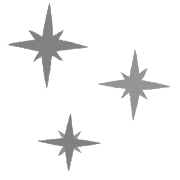 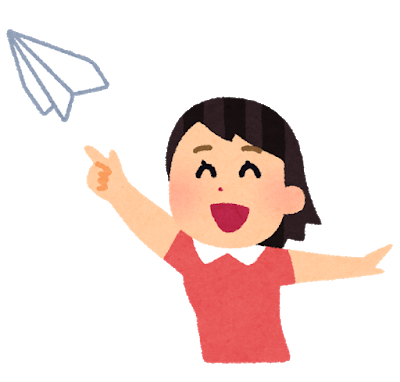 月　日：８月５日（木）９：００～１２：００ 藤蔭高校のコースを紹介します！♪好きなコースをA.B.Cの中から１つ選んでね♪iiA  保育コース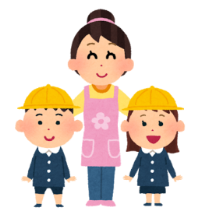 ※参加者全員①②③すべての体験をしていただきます。①感動のピアノ体験♪（音楽は子どもたちと心をつなぐ大事なツール。もちろん初心者の君も大丈夫！）②びっくり！新聞シアター＆絵本「ぐりとぐら」の世界（新聞１枚で、あら不思議！素敵なお話が始まるよ。子どもが大好きな絵本の世界へ飛び込もう！）③保育コースってどんなところ！？＆折り紙で８月のカレンダーを作ろう（保育コースでの３年間を詳しく説明するよ！折り紙で楽しい工作も作っちゃおう！）iiB  特進・進学コース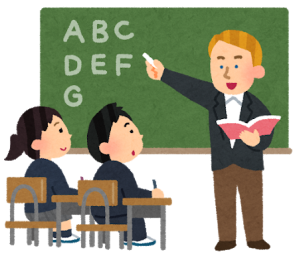 特進・進学コースの授業を体験しよう　★受けてみたい教科を選んでね★国語：和歌を通して苦手な古典をちょっとだけ面白くした学習を体験！ 英語：ListeningからReading･Speakingにチャレンジ!!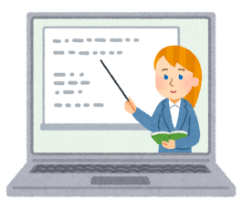 数学：規則性を見つけよう！数字や図形の中に隠されている規則性とは？社会：地理歴史チリレキシ！理科：地球温暖化のしくみ！iiC  情報経済科コース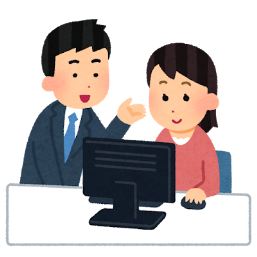 ①パソコンのスキルアップ！★カレンダーかホームページかを選んでね★（エクセルでカレンダー作成！　ホームページの仕組みを知ろう！　技術アップができます！）②情報経済科プレゼンテーション！～情報経済科というところ～（藤蔭の情報経済科って何をしているところ？将来役に立つ勉強がたくさん！資格もたくさん！）藤蔭高校の部活動！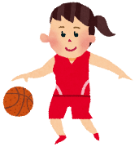 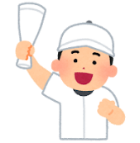 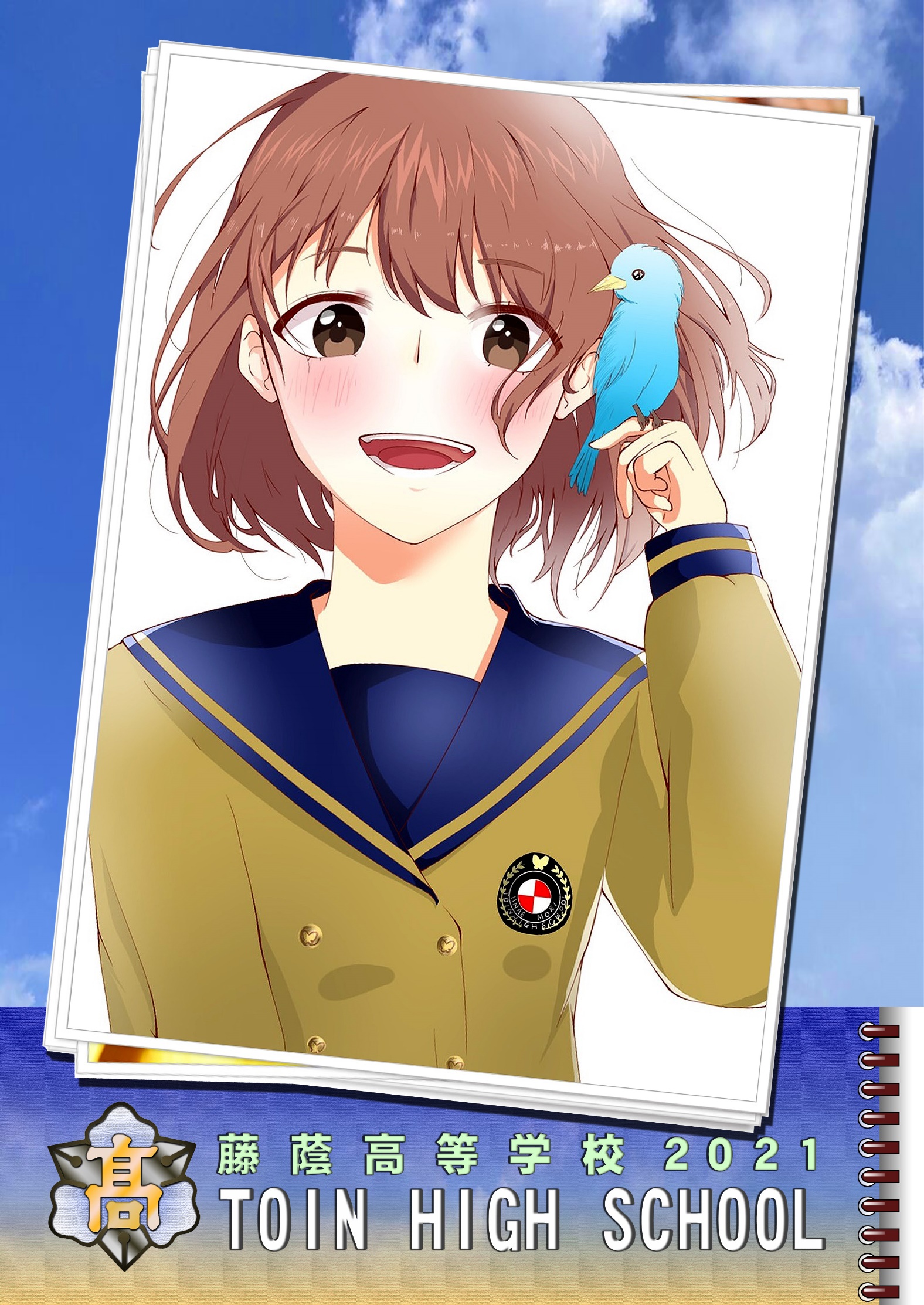 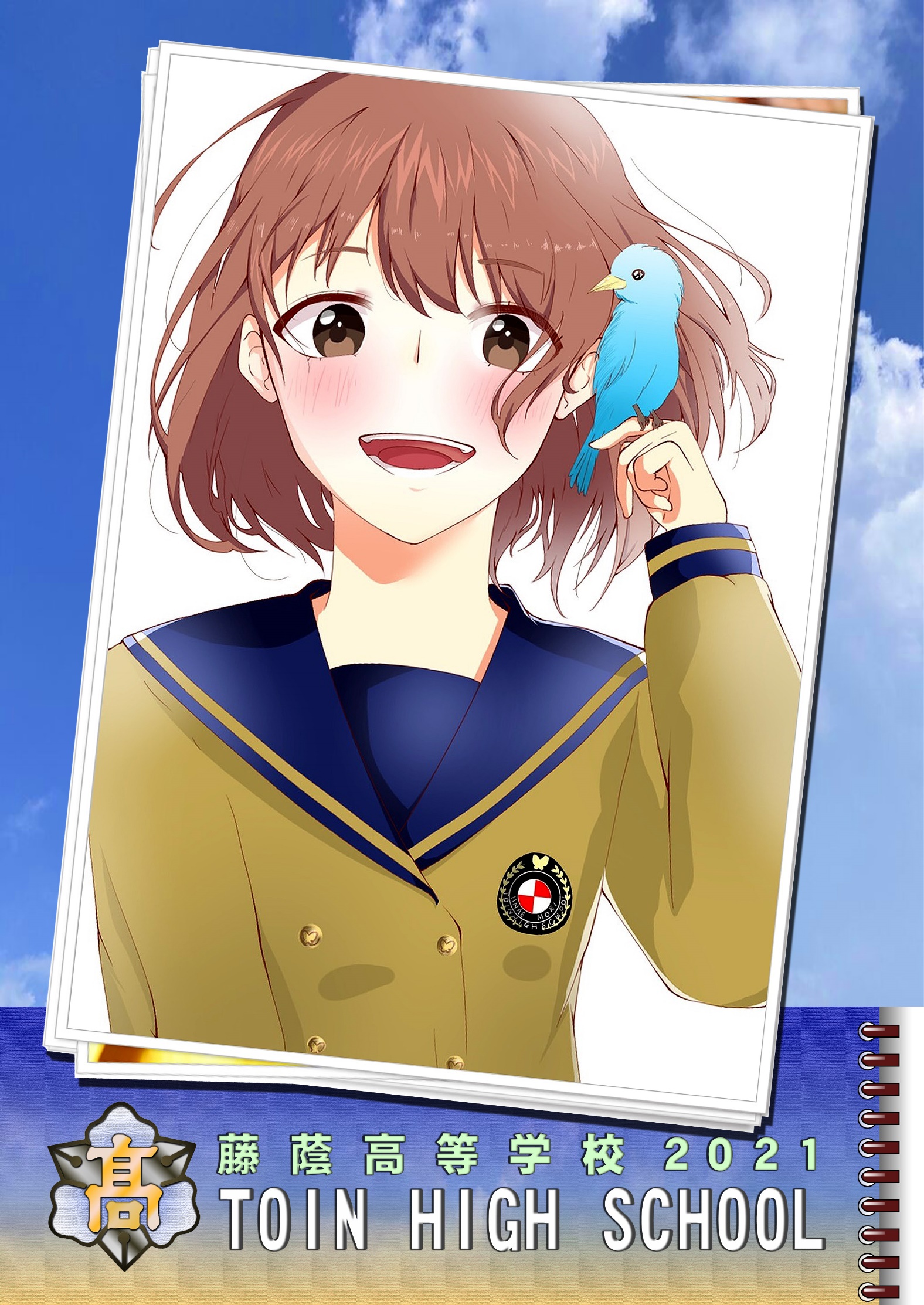 野球部 男子バスケ部 女子バスケ部 男女駅伝・陸上部 サッカー部 弓道部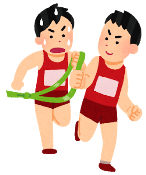 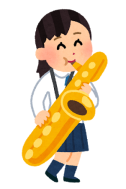 硬式テニス部 フェンシング部 吹奏楽部書道部  英語クラブ インターアクトクラブ